Бизнес-планНаименование проекта:Организация киоска «Ретромобиль»Инициатор проекта:ООО» ЭМЭЛЬ», проект « КУКУРАЙ»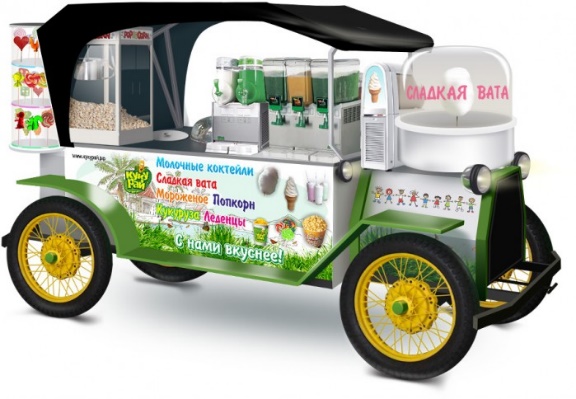 г. Воронеж2012г.Настоящим бизнес-планом предусматривается открытие киоска в виде ретромобиля с семью торговыми позициями (горячая кукуруза, сладкая вата, яблоко в карамели, попкорн, леденцы, коктейли, мягкое мороженное).Тип продаваемого товара в данном случае не имеет значения, схема организации бизнеса будет одинаковой при любом ассортименте.Организационно-правовая форма – индивидуальный предприниматель. Это выгодно по многим причинам. Наиболее важная из них – простая отчётность и минимальные налоговые сборы.Описание предприятияПредполагается открытие киоска по продаже товаров повседневного спроса, с торговой площадью 3-4 квадратных метров. Необходимо подключение к сети 220В. Настоящий бизнес-план предусматривает установку передвижного киоска. Киоск будет обслуживаться двумя продавцами.Описание услугПредусматривается открытие киоска в виде ретромобиля по продаже товаров (горячая кукуруза, сладкая вата, яблоко в карамели, попкорн, леденцы, коктейли, мягкое мороженное), с ежедневным режимом работы.Анализ рынкаСамый удачный вариант киоска – ретромобиль, поскольку благодаря своему внешнему виду, он способствует повышению уровня продаж. Это единственный торговый киоск, с которым фотографируются люди, а если учесть, что наши покупатели склонны к импульсивным покупкам, то очевидно, что привлекать внимание к торговой точке крайне важно. Ретромобиль рулит!Понимая, что в России очень высокие арендные ставки в торговых центрах, а особенно на размещение островных киосков, мы начали совершенствовать свои ретромобили и создавать различные варианты комплектации торговых точек, в зависимости от количества направлений продаж. Например, поставив аппарат для производства сладкой ваты, вы усилите экономический эффект на 25%. А теперь представьте ретромобиль в комплектации с семью торговыми позициями, и все это размещено на 3 кв.м (горячая кукуруза, сладкая вата, яблоко в карамели, попкорн, леденцы, коктейли, мягкое мороженное). Если позволяют финансовые возможности, и есть одобрение со стороны арендодателя, мы советуем ставить ретромобили в максимально возможной комплектации — это принесет вам сверхприбыль и сведет риски бизнеса к минимуму.ОборудованиеДля открытия и полноценной работы киоска по понадобиться следующее торговое и вспомогательное оборудование:Непосредственно сам киоск.Холодильный ларь.Пароварка и ингредиенты для приготовления кукурузы.Аппарат для попкорна и ингредиенты.Миксер для молочных коктейлей, ингредиенты.Аппарат для сахарной ваты, ингредиенты.Фрезер для мороженого, ингредиенты.Аппарат для приготовления яблока, ингредиенты.Леденцы, витрина под них.Кассовый аппарат.Стул для продавца.После приобретения торгового оборудования и договора аренды со стороны ТЦ, киоск сможет начать свою работу.Финансовый план Стоимость открытия киоска.Холодильный ларь- 16 000р.Киоск ретромобиль- 110 000 р.Пароварка(Турция)36л.- 15 000р.Кукуруза и необходимые материалы для ее приготовления- 46 550р.Аппарат для приготовления попкорна(США)- 36 500р.Материалы и ингредиенты необходимые для приготовления попкорна- 3 660р.Миксер для молочных коктейлей- 12 000р.Ингредиенты для коктейлей- 6 585р.Аппарат для сахарной ваты- 16 200р.Необходимые материалы для приготовления сахарной ваты- 1 810р.Фрезер для мороженого- 15 900р.Ингредиенты для мороженого- 2 710р.Аппарат «Кармелита»- 24 500р.Необходимые ингредиенты для приготовления яблок в карамели- 2 750р.Леденцы-10 000р.Витрина под леденцы- 7 000рКассовый аппарат – 10 000 р.Аренда в ТЦ- 30 000р в месяц.Форма продавцам фирменная 2 шт.- 3000р.Стул для продавца- 700р.Зарплата продавцам- 30 000р в месяц.Итого: средние показатели необходимые для старта - 400 865 р.Сколько зарабатывает киоск в месяц.Чистая прибыль в день составляет: 8 230 р.Чистая прибыль в месяц: 246 900 р.Как показывает анализ работы действующих киосков, срок окупаемости киоска составляет от двух до трех месяцев в зависимости от месторасположения, типа продаваемых товаров, графика работы и т.д. Как видно из расчетов – открытие киоска это малозатратный и вполне рентабельный бизнес, способный приносить неплохой доход при весьма небольших финансовых вложениях.НазваниеСебестоимость порции.Отпускная стоимость порции.Чистая прибыль с 1 порции.Количество продаж в день.Кукуруза28 р90 р62р40Попкорн12 р70 р58 р30Сладкая вата7 р60 р53 р20Мягкое мороженое15 р60 р45 р20Яблоко в карамели20 р60 р40 р10Коктейли45 р150 р105 р10Леденцы30 р80 р50 р30